                             Osiek, dnia 12.03.2021r.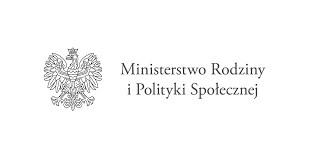 INFORMACJA Z OTWARCIA OFERT                                                                                         dotyczy postępowania nr  KB.271.2.2021.WP                                                                           „Adaptacja i wyposażenie pomieszczeń Centrum Opiekuńczo - mieszkalnego w Bukowej”
          Zamawiający, działając na podstawie art. 222 ust. 5 ustawy z dnia 11 września 2019r. Prawo zamówień publicznych (Dz. U. z 2019 r. poz. 2019 ze zm.), zamieszcza informację                         z otwarcia ofert.                                                                                                                                           Na sfinansowanie zamówienia Zamawiający przeznaczył kwotę: 2 177 307,28 złotych.                                              W dniu  12.03.2021r. o godz. 13:00  odbyło się otwarcie ofert. W terminie do dnia 12.03.2021r. do godziny 12:00 oferty złożyli Wykonawcy jak niżej:Udostępniono:                                                                                                                                                                                            1. Strona internetowa prowadzonego postępowania           :https://platformazakupowa.pl/pn/osiekNr ofertyFirma (nazwa) lub nazwisko oraz adres WykonawcyWartość oferty zł brutto1Przedsiębiorstwo Remontowo-Budowlane  A-Z ELEKTRYKAGrzegorz Leszczyński
Zawada 26 ,28-230 Połaniec1 836 400,002 MIWAX Przedsiebiorstwo Produkcyjno Handlowo- Usługowe Wacław Grela                                                ul.B.Śmiałego 2a                                             39-400 Tarnobrzeg1 310 032,363Zakład Produkcyjno-Usługowo-Remontowy ALEMAR Marcin Sałata, Wola Wiśniowska 34, 28-200 Staszów1 694 869,854Usługi Remontowo-Budowlane  Jerzy Nalepa                             ul. Górka 10, 37-450 Stalowa Wola1 898 143,615 Przedsiębiorstwo Usługowe                                          Walbud Sp.z.o.o.                                                                 ul. Mickiewicza 69B, 39-400 Tarnobrzeg2 078 700,006.PZ-Budowa Patrycja Żyła                                                Kołłątaja 6 / 22, 28-200 Staszów1 746 554,85